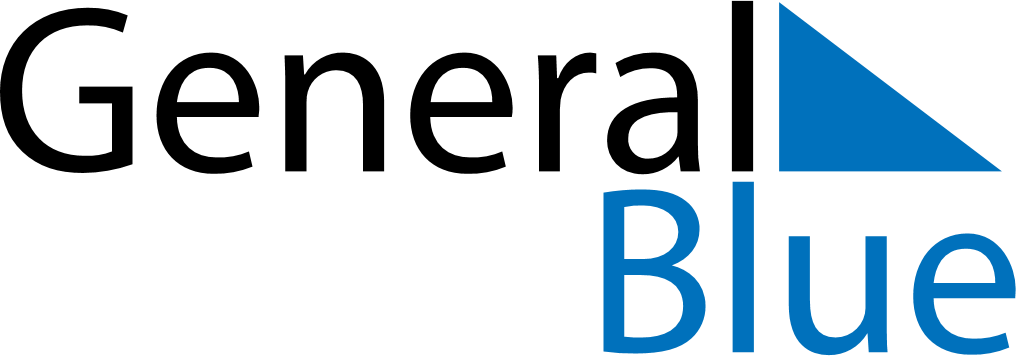 Daily PlannerOctober 19, 2020 - October 25, 2020Daily PlannerOctober 19, 2020 - October 25, 2020Daily PlannerOctober 19, 2020 - October 25, 2020Daily PlannerOctober 19, 2020 - October 25, 2020Daily PlannerOctober 19, 2020 - October 25, 2020Daily PlannerOctober 19, 2020 - October 25, 2020Daily Planner MondayOct 19TuesdayOct 20WednesdayOct 21ThursdayOct 22FridayOct 23 SaturdayOct 24 SundayOct 25MorningAfternoonEvening